Załącznik 8c Arkusz obserwacji – część praktyczna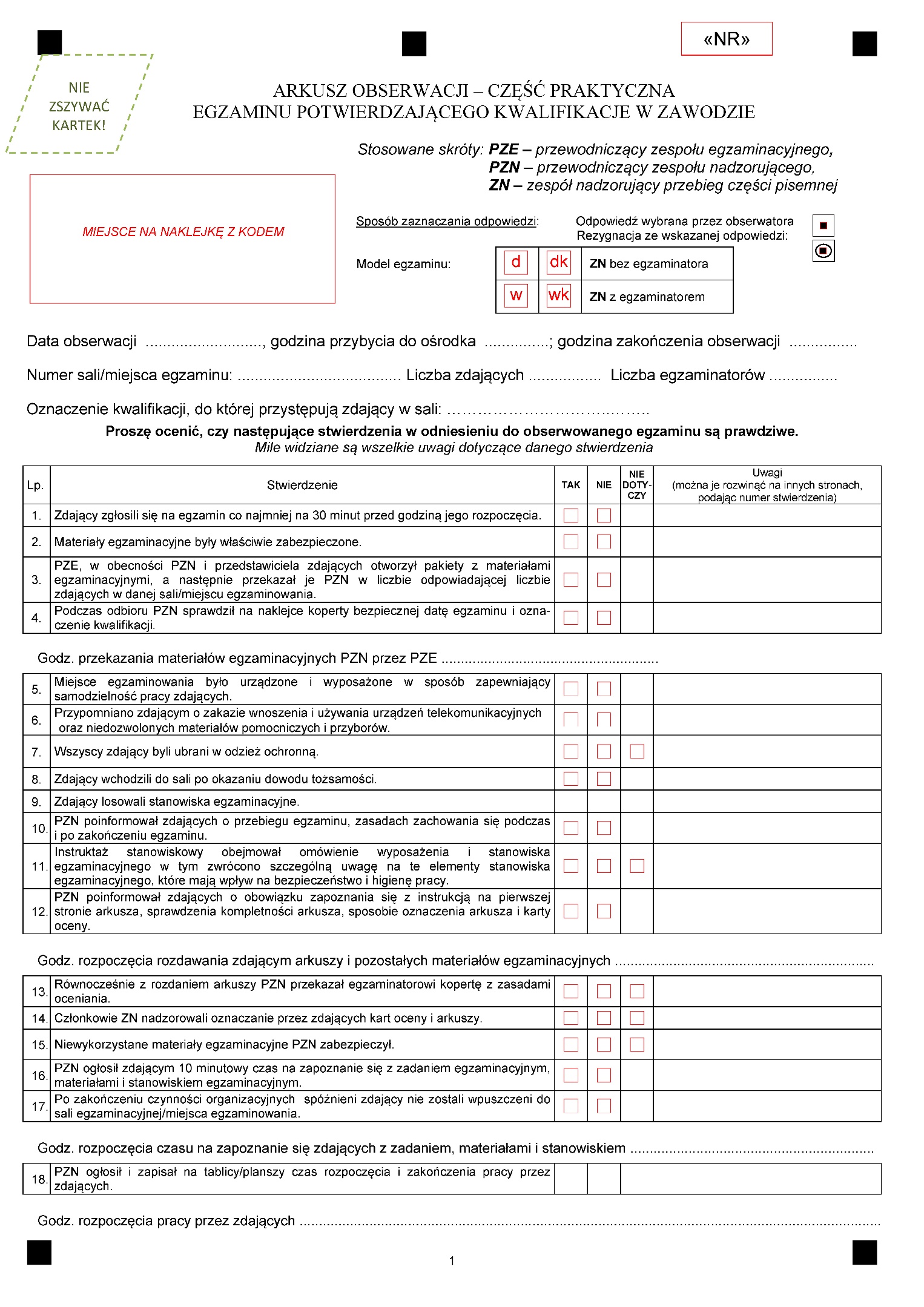 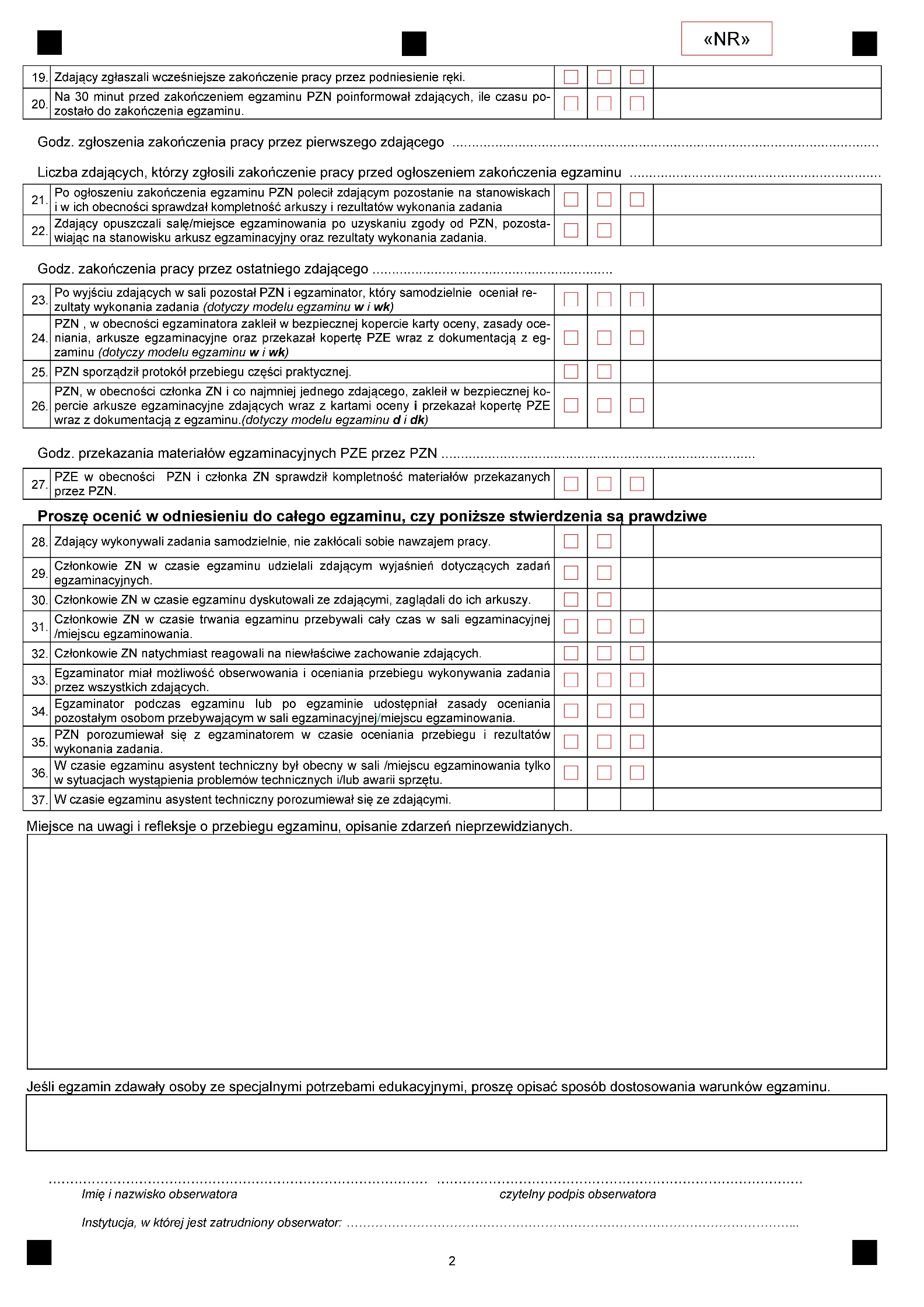 